CURRICULUM VITAE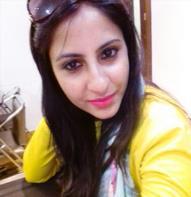 BHAVNAEMAIL	: bhavna-393344@2freemail.com Target Positions: Interior designer / AutoCAD / 3D VisualiserOBJECTIVESeeking a good opportunity in the field to showcase my skills and increase my work reach.EDUCATIONAL QUALIFICATIONPassed 10th in year 2011 From SEBA board.(ASSAM)Passed + 2 in year 2013 in Commerce From SEBA board. (ASSAM) (Specialization in Accounts, Banking, Business and core subjects)Diploma in INTERIOR DESIGNING ( 3 years) in year 2016 from Govt. women polytechnic college (Jodhpur, Raj)Pursuing graduation in BA from IGNOU(Jodhpur, Raj)EXPERIENCEWorked for 30 days as an intern 6 month experience in designing as an Interior Designer STRENGHTSPossess good communication skills and ability to build the design that will complete the needs of clients.Have the quality to depict sketches and design on computer and blueprint for the clients.RESPONSIBILITYResponsible for managing evaluation work of the space, drafting of space plans etc.Design various designs for residential, commercial, retail and hospitality.COMPUTER SKILLSAuto cad3ds MaxPhotoshopInternet Technologies  :   Basic Internet Fundaments.	Typing Skills	:	EnglishPERSONAL PROFILE	Name	: Bhavna Marital Status   : Married	Languages	: English, Hindi, Sindhi & AssameseDECLARATIONI hereby declare that the information furnished above is true to the best of my knowledge.Bhavna Date of birth: 01-04-94Gender: FemaleNationality: IndianVisa Status    : Spouse Visa